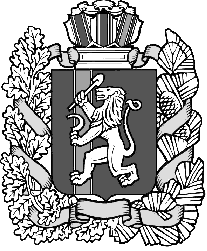 Администрация Шеломковского сельсоветаДзержинского района Красноярского краяПОСТАНОВЛЕНИЕс. Шеломки09.09.2016                                                                                               № 41-пО внесении изменений в постановление администрации Шеломковского сельсовета от 27.02.2009 года № 8 «О наведении порядка в адресном хозяйстве натерритории Шеломковского сельсовета»          В связи с упорядочением названий улиц и закреплением номерных знаков административных зданий, помещений, жилых домов и земельных участков по населенным пунктам Шеломковского сельсовета, в соответствии со статьёй 6 Устава муниципального образования Шеломковский сельсовет Дзержинского района Красноярского края, ПОСТАНОВЛЯЮ:Внести изменения в приложение к постановлению администрации Шеломковского сельсовета от 27.02.2009 года № 8 «О наведении порядка в адресном хозяйстве на территории Шеломковского сельсовета согласно приложения.Контроль за выполнением постановления возлагаю на специалиста 1-й категории  администрации Шеломковского сельсовета Самохину Е.А.Постановление вступает в силу со дня подписания.Глава Шеломковского сельсовета                                             С.В.ШестопаловПриложение к постановлению администрацииШеломковского сельсовета № 41-п от 09.09.2016 г.ЗАКРЕПЛЕНИЕНомерного знака здания и земельного участка в д.Канарай, ул.Школьная№ п/пНаименование населенного пункта Старое наименование строения и номер Новое наименование строения и  номер1Красноярский край Дзержинский район д.Канарай Красноярский край Дзержинский район д.Канарайул. Школьная, д.1, с кадастровым номером 24:10:2304002:164Красноярский край Дзержинский район д.Канарай ул. Школьная, д.3, с кадастровым номером 24:10:2304002:164